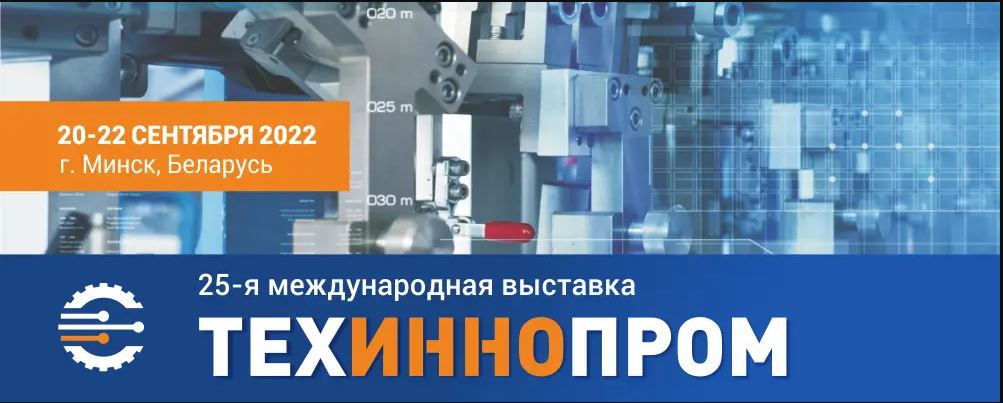 Приглашаем принять участие в 
25-й международной выставке 
технологий и инноваций в промышленности 
ТЕХИННОПРОМ.Организатор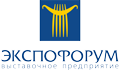 Выставочное предприятие «Экспофорум»Соорганизатор: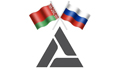 Торговое представительство Российской Федерации в Республике Беларусь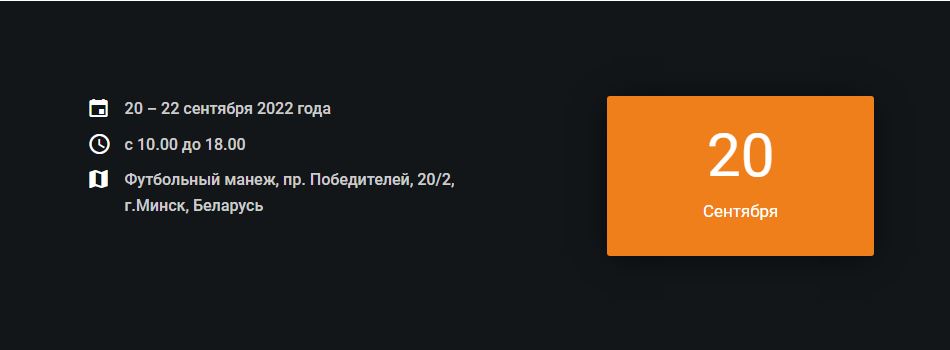 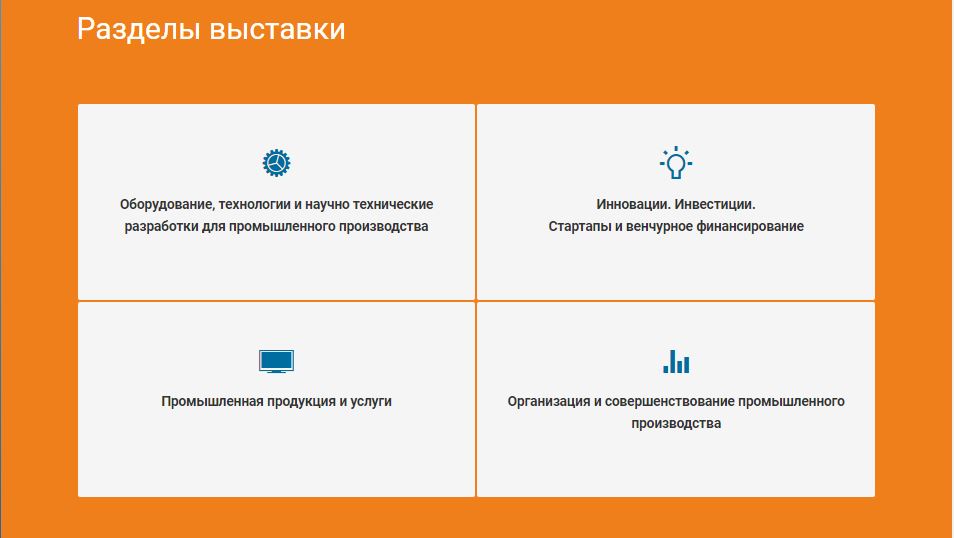 Белорусский государственный технологический университет представит на выставке следующие разработки:– керамические плитки с биоцидными глазурными покрытиями;– стекла для оптического волокна;– люминесцирующие материалы;– минеральное волокно на основе отсевов дробления гранитоидных пород РБ;– керамические плитки с биоцидными глазурными покрытиями;– кальций-фосфатные керамические изделия, полученные методом
3D-печати;– покрытие медное электрохимическое;– антибактериальные электрохимические композиционные покрытия на основе сплава Sn-Ni;– декоративные бронзовые электрохимические покрытия с биоцидными свойствами;– керамические изделия с улучшенными характеристиками потребительских свойств;– литийсодержащая огнестойкая керамика с низким термическим расширением;– защитные многокомпонентные наноструктурированные вакуумно-плазменные покрытия;– бесхромовая пассивация в цинковании;– экологически безопасная технология электрохимического полирования изделий из нержавеющей стали, титана, деформируемых сплавов алюминия, меди и ее сплавов;– технология нанесения композиционных коррозионно- и износостойких хром-наноуглеродных покрытий;– технология электрохимического осаждения функциональных медных покрытий 
на углеродистую сталь;– стеклокерамические пропанты.Официальный сайт мероприятия